 Расчёт затухания звука Шум «ЭКО центр» – «Профессионал», версия  2.1© ООО «ЭКОцентр», 2008 — 2019.Серийный номер: VV9D-CVL0-8GYA-GBFP-XXYPРасчёт выполнен в соответствии с Расчёт затухания звука при распространении на местности выполнен в соответствии с ГОСТ 31295.2-2005 Шум. Затухание звука при распространении на местности. Часть 2. Общий метод расчета. Коэффициенты затухания приняты согласно ГОСТ 31295.1-2005. Часть 1. Расчёт поглощения звука атмосферой.1 Исходные данные для проведения расчёта затухания звукаТемпература воздуха, °С: 20;Относительная влажность, %: 70;Атмосферное давление, кПа: 101,35.Основная система координат - правая с ориентацией оси OY на Север.	Описание пространственного расположения и характеристика препятствий распространению звука, приведены в таблицах 1.1 и 1.2.Таблица № 1.1 – Пространственное расположение элементов препятствий Таблица № 1.2 – Характеристика препятствий распространению звукаПараметры фоновых постов, приведены в таблице 1.3.Таблица № 1.3 - Параметры фоновых постов	Параметры источников шума, приведены в таблице 1.4.Таблица № 1.4 - Параметры источников шумаПримечание – для источников типа «Т» (точечный) уровень звуковой мощности выражен в дБ; для типа «Л» (линейный) - в дБ/м длины источника; типа «П» (площадной) - в дБ/м² площади источника.Описание пространственного расположения источников шума, приведена в таблице 1.5.Таблица № 1.5 – Пространственное расположение источников шумаХарактеристика источников шума, приведена в таблице 1.6.Таблица № 1.6 - Параметры источников шумаПримечание – для источников типа «Т» (точечный) уровень звуковой мощности выражен в дБ; для типа «Л» (линейный) - в дБ/м длины источника; типа «П» (площадной) - в дБ/м² площади источника.	Параметры расчётных областей, в которых выполнялся расчёт затухания звука, приведены в таблице 1.13.Таблица № 1.7 – Параметры расчётных областей2 Результаты расчёта затухания звука	Результаты расчета уровня звукового давления в расчетных точках, приведены в таблице 2.1.Таблица № 2.1 - Уровень звукового давления в расчетных точках	Результаты расчета уровня звукового давления в расчетных точках, приведены в таблице 2.2.Таблица № 2.2 - Уровень звукового давления в расчетных точках	Карта схема района размещения источников шума, с нанесёнными результатами расчёта по расчётной площадке 1.  приведена на рисунках 2.1—2.11.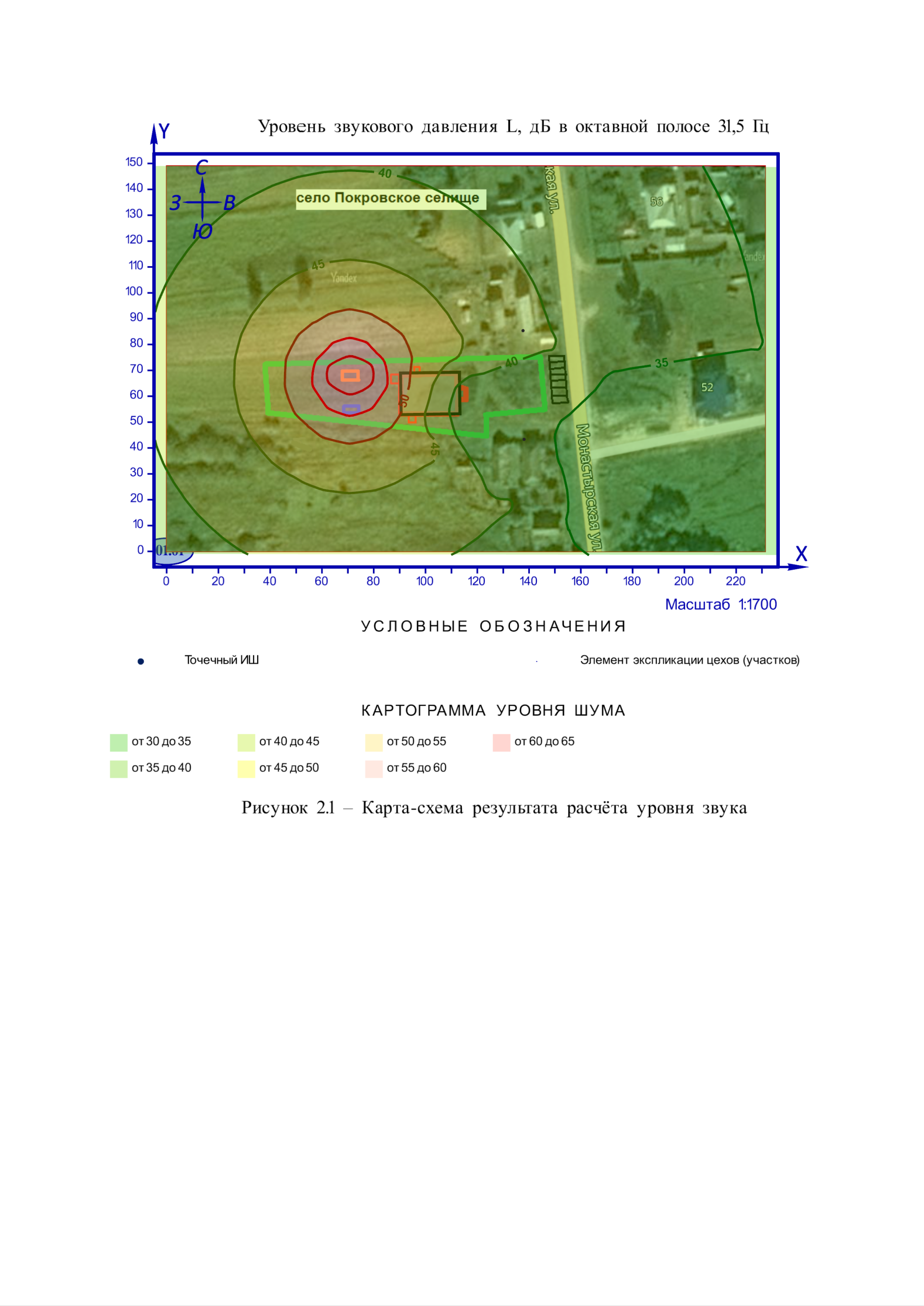 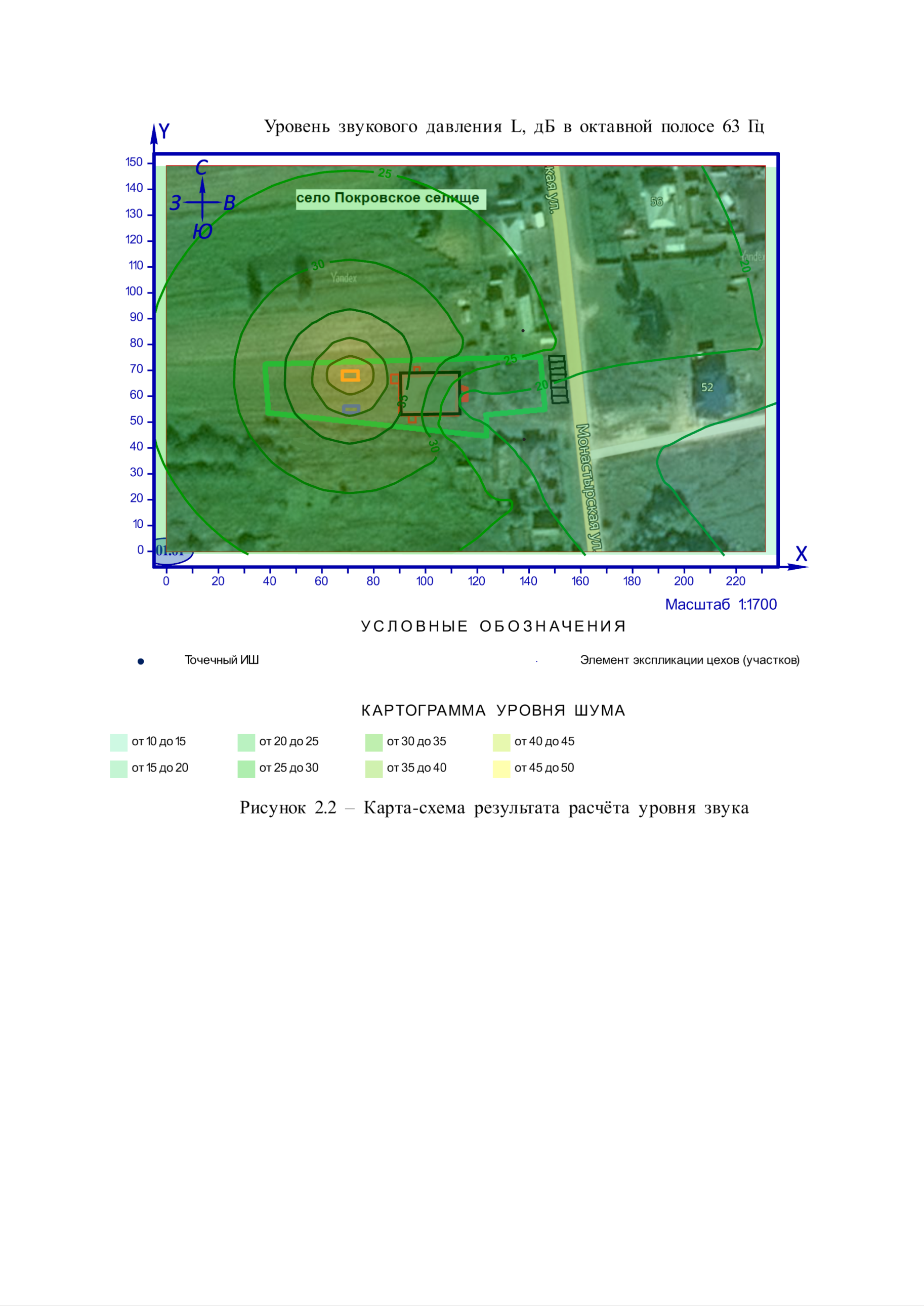 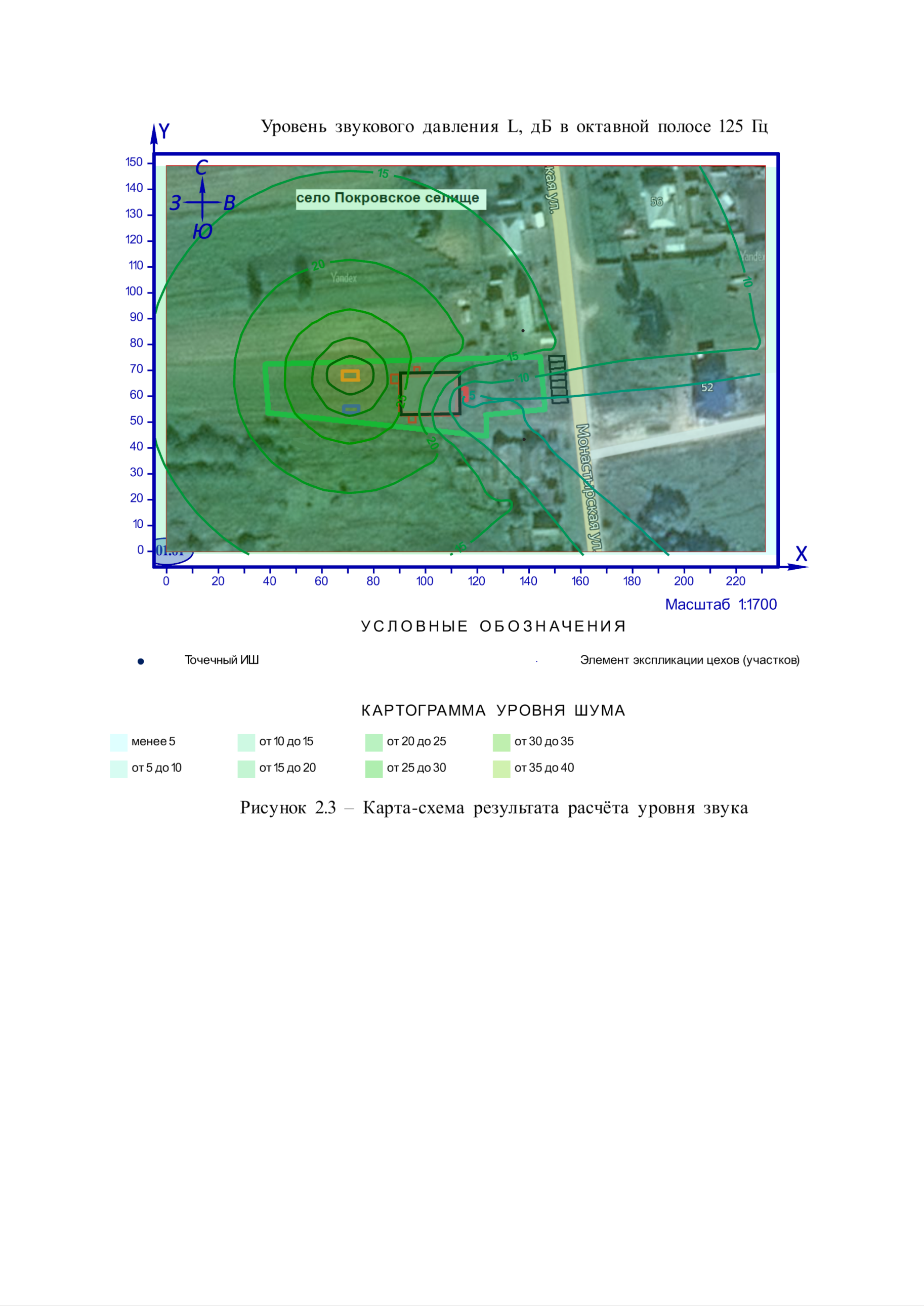 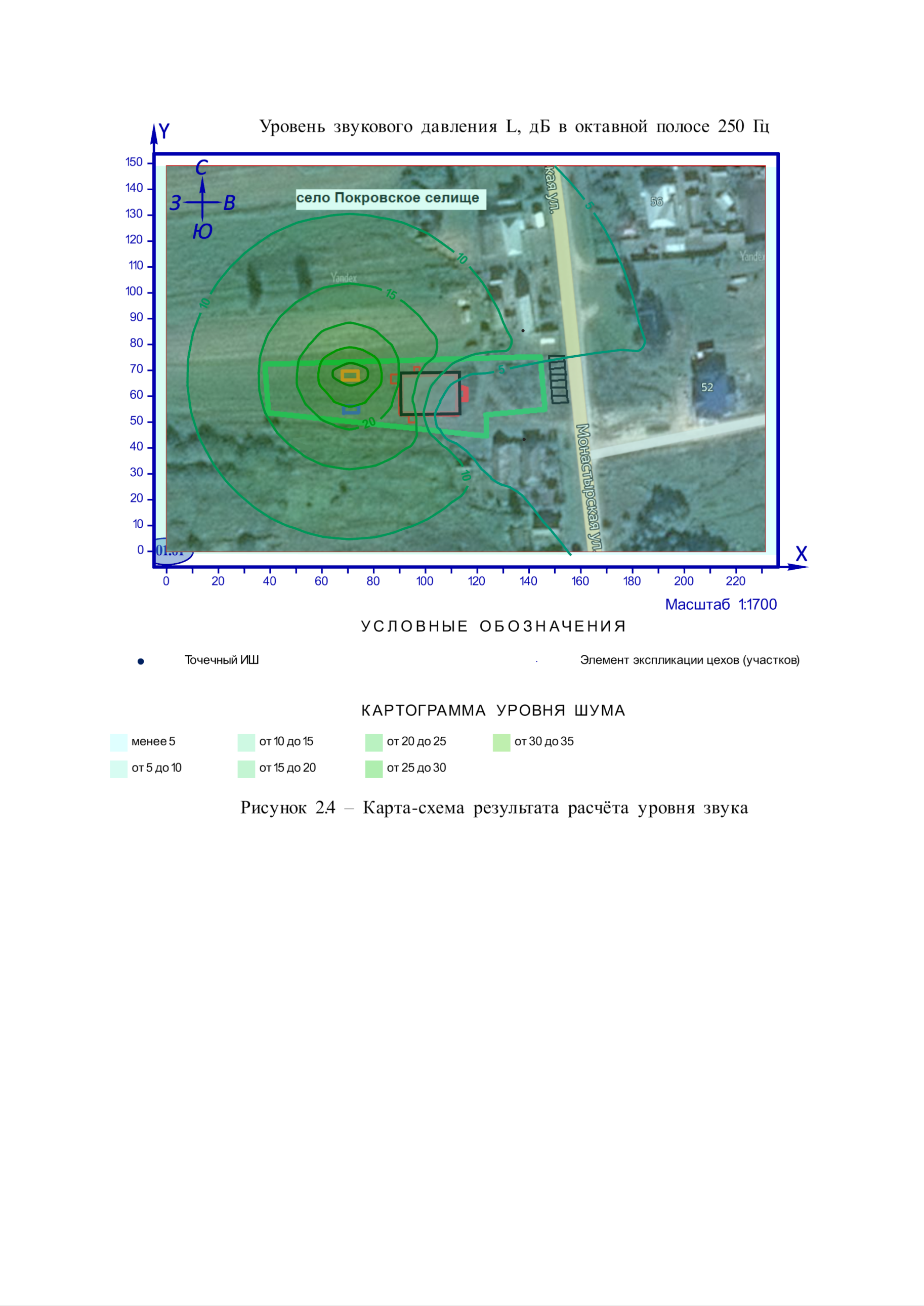 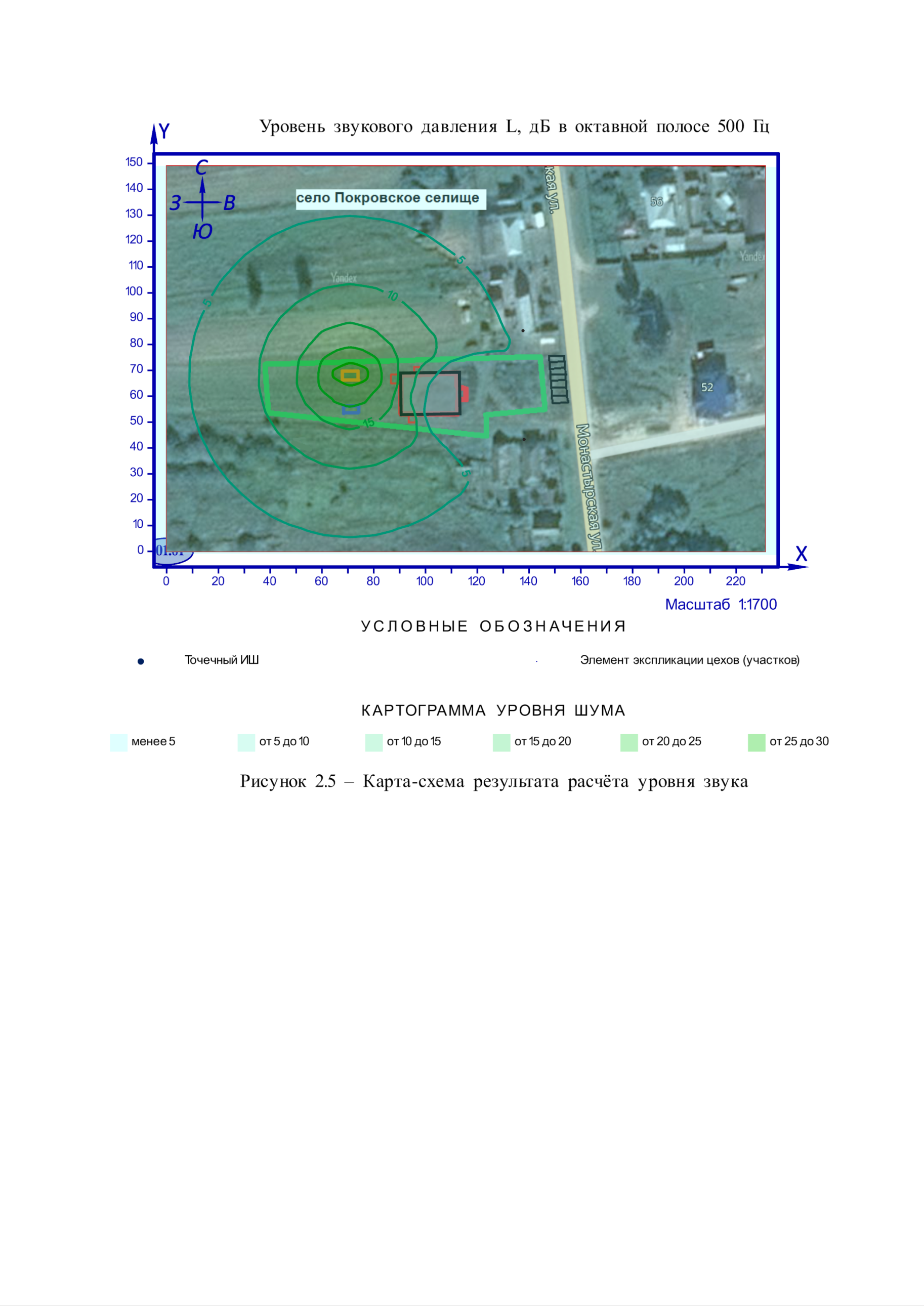 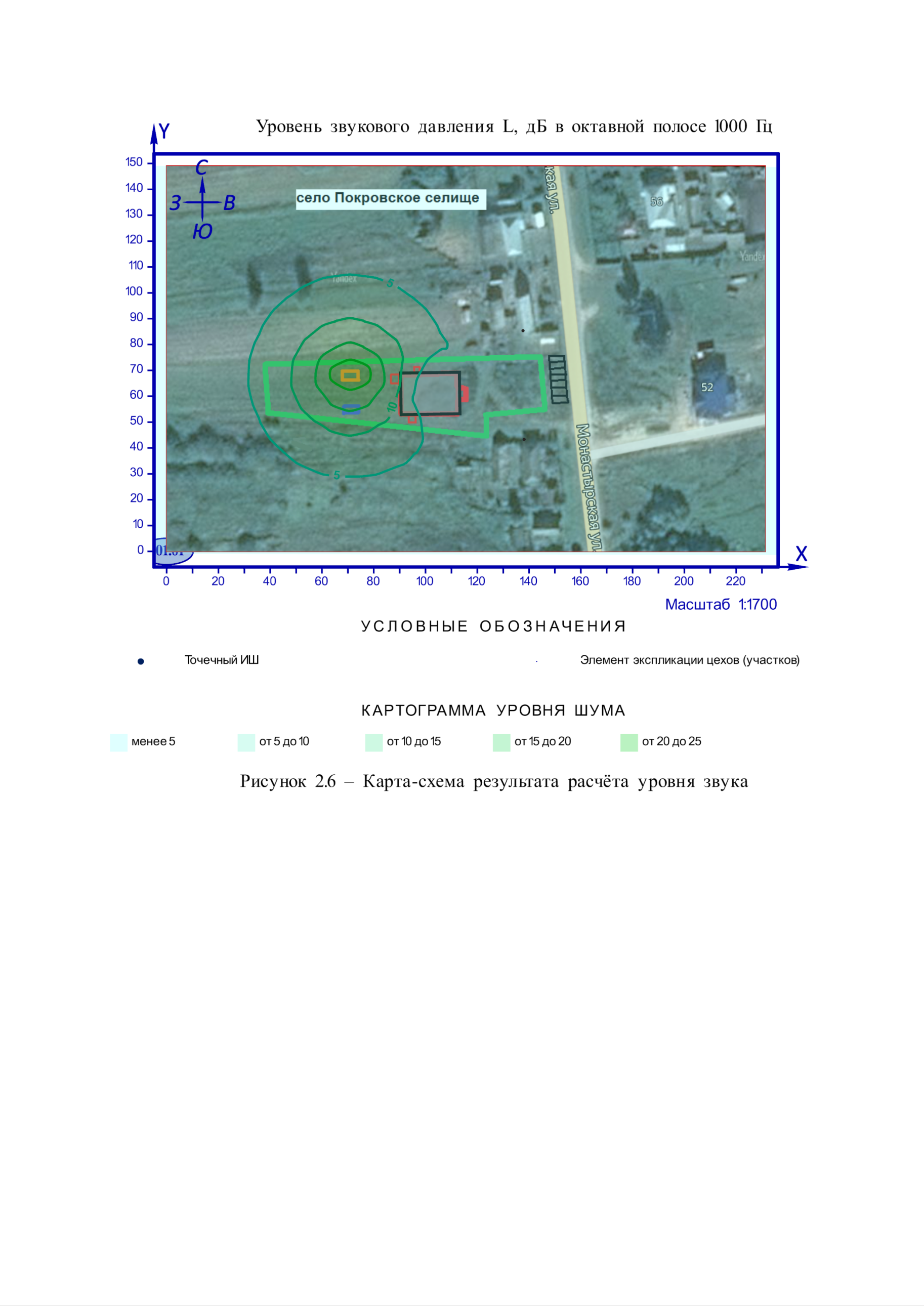 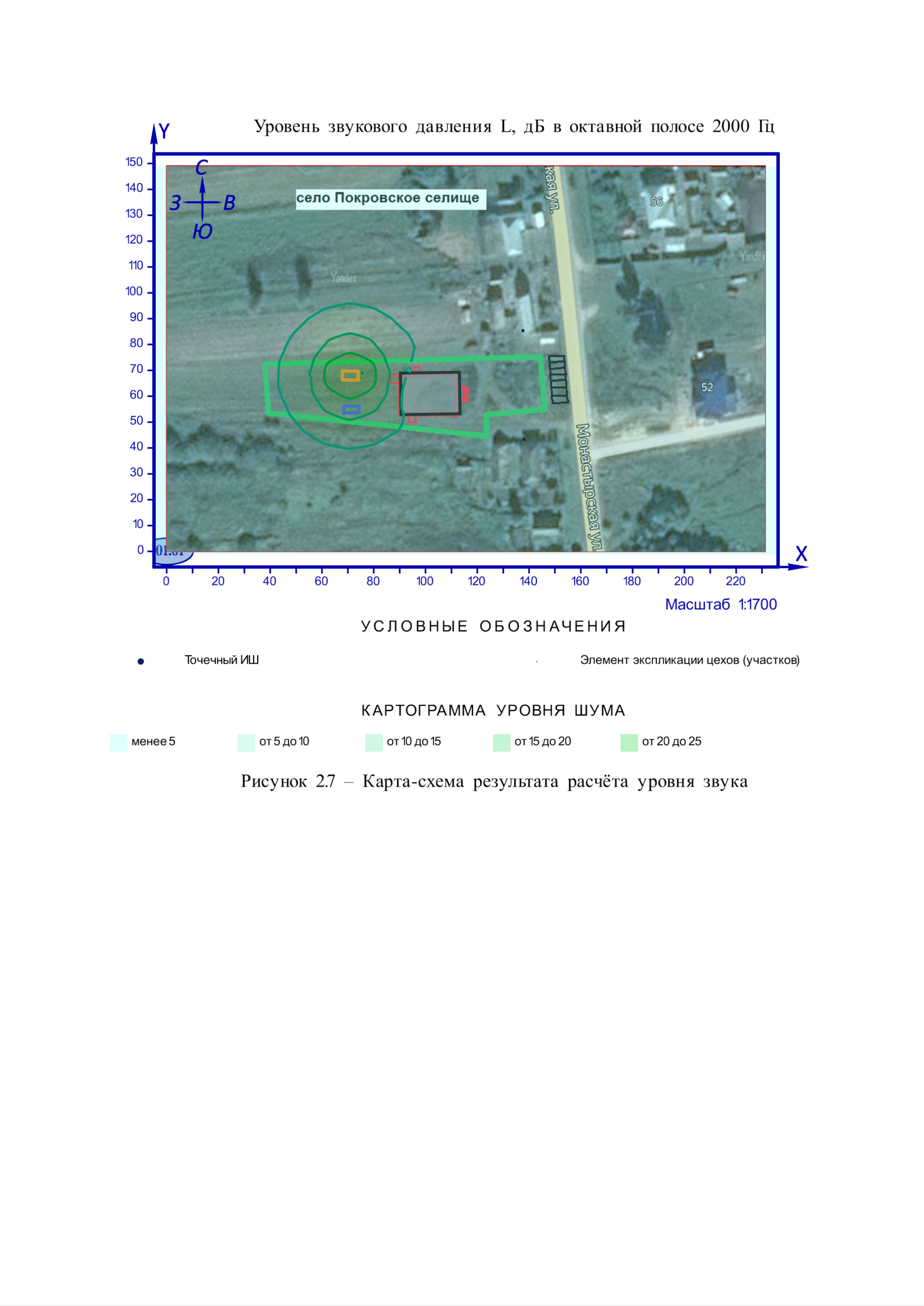 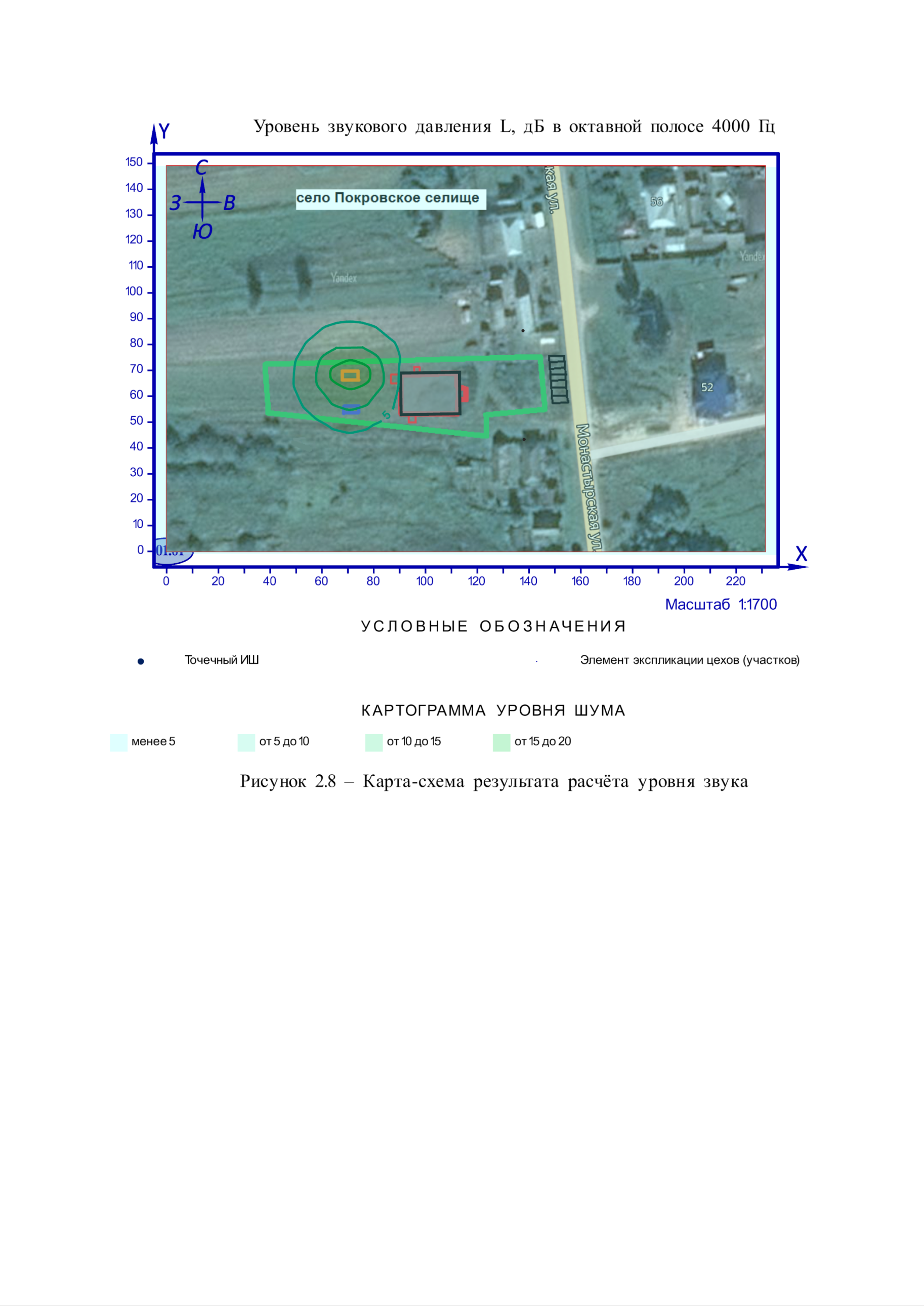 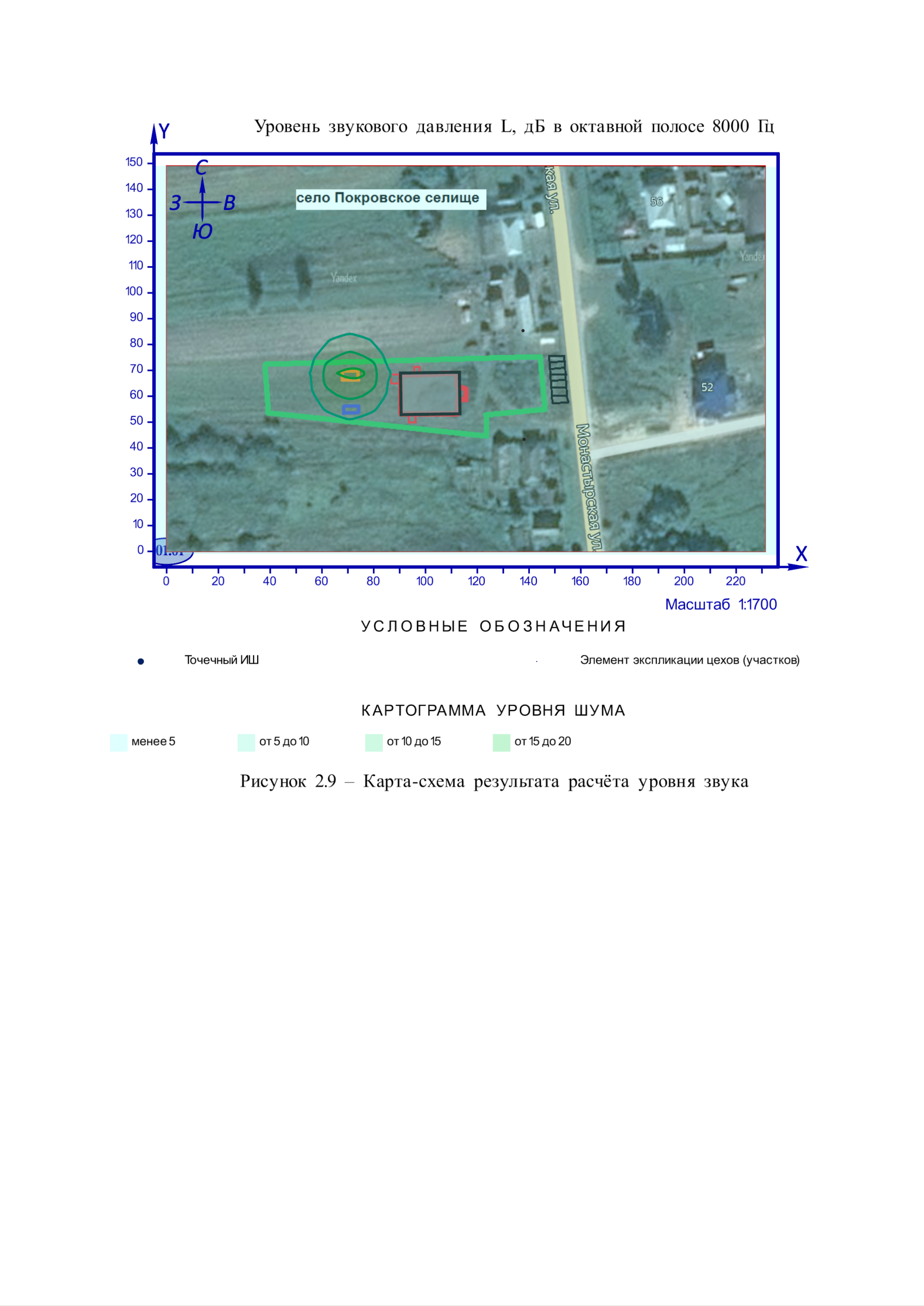 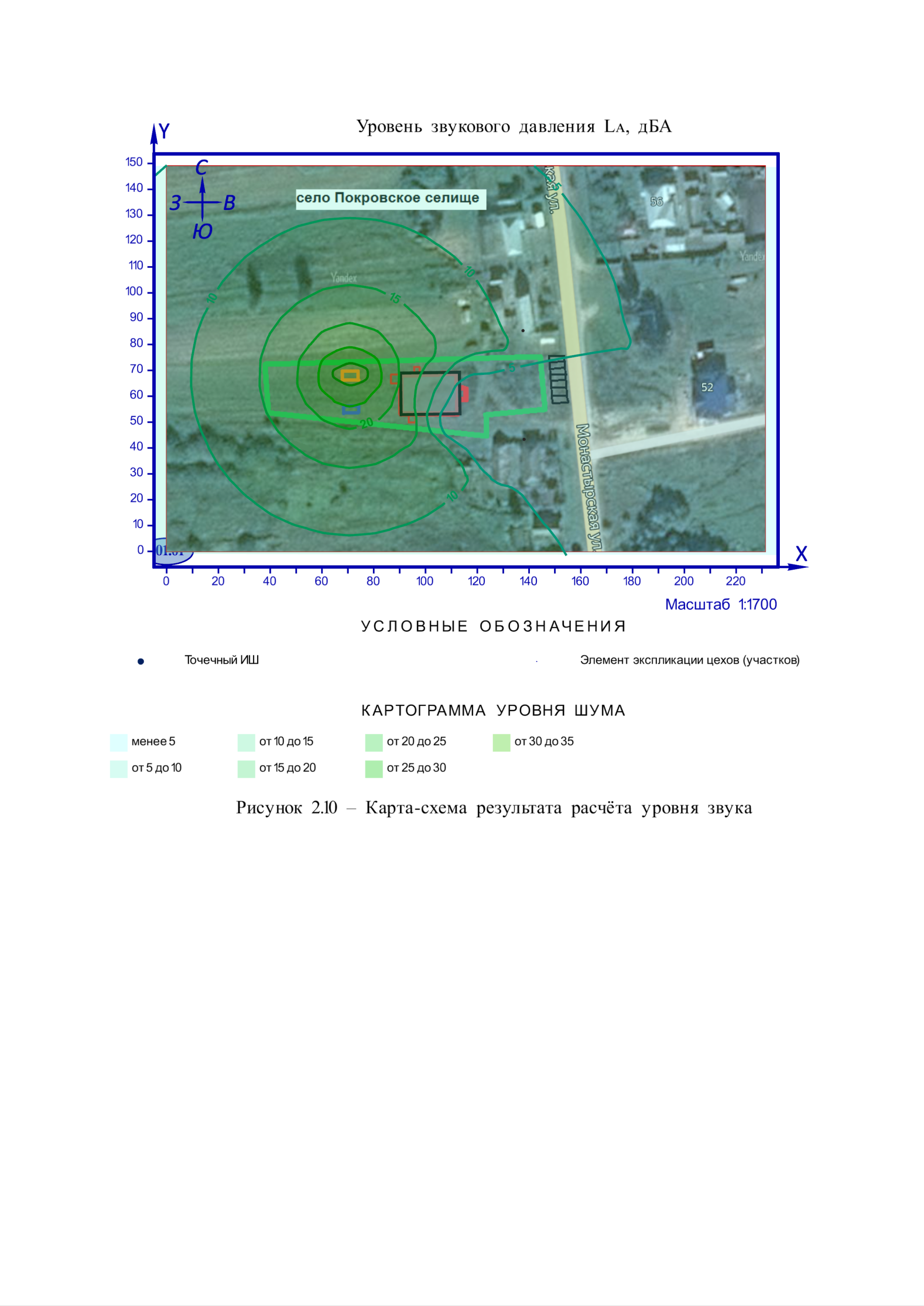 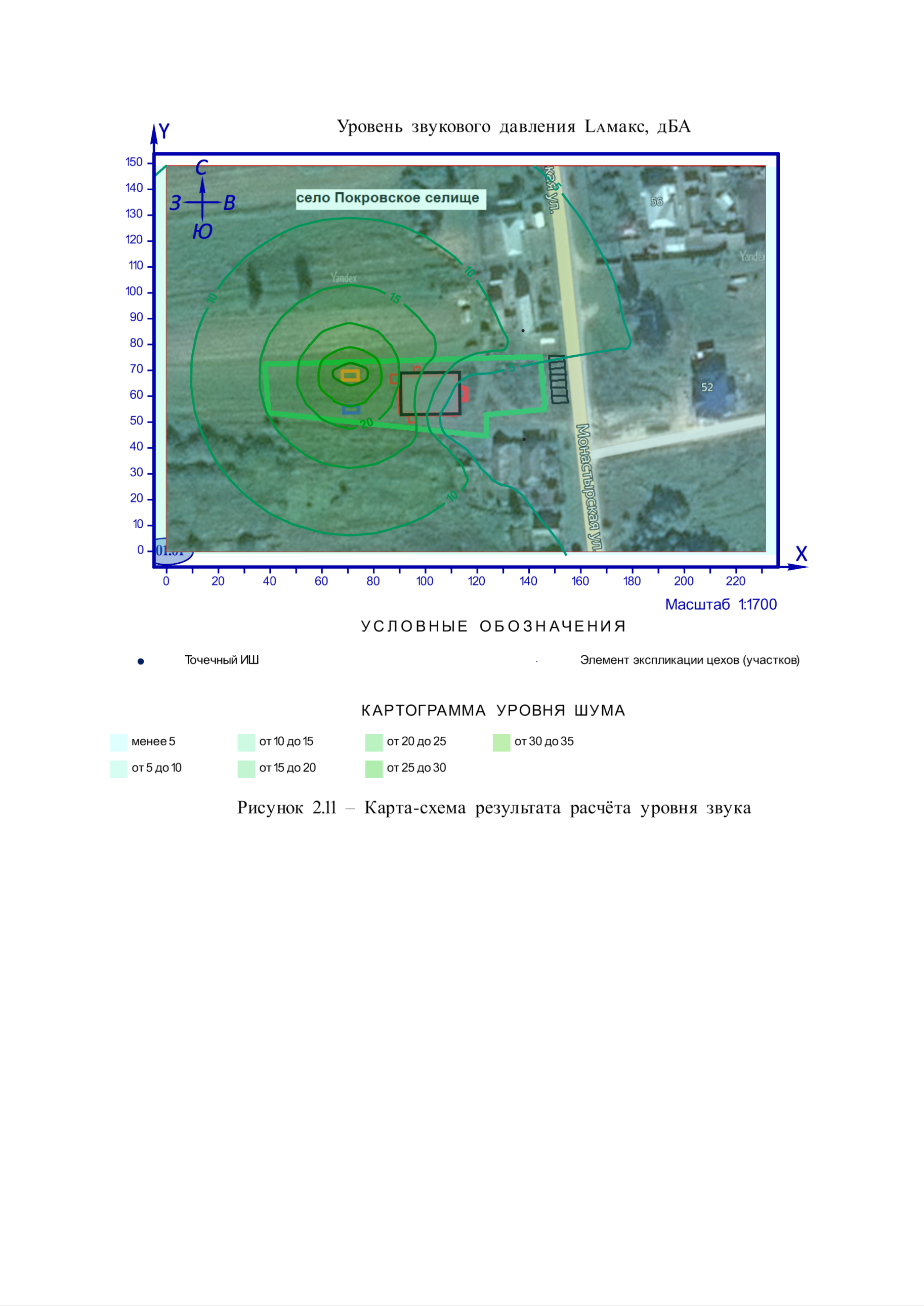 ЭлементВысота, мКоординатыКоординатыКоординатыКоординатыКоординатыКоординатыКоординатыКоординатыЭлементВысота, мX1, …, 4n+1Y1, …, 4n+1X2, …, 4n+2Y2, …, 4n+2X3, …, 4n+3Y3, …, 4n+3X4, …, 4n+4Y4, …, 4n+41234567891011190,5652,9113,353,21113,0869,2890,3468,96Препятствие (экран, барьер)Коэффициент звукоотражения от поверхности (ρ) в октавных полосах со среднегеометрическими частотами в ГцКоэффициент звукоотражения от поверхности (ρ) в октавных полосах со среднегеометрическими частотами в ГцКоэффициент звукоотражения от поверхности (ρ) в октавных полосах со среднегеометрическими частотами в ГцКоэффициент звукоотражения от поверхности (ρ) в октавных полосах со среднегеометрическими частотами в ГцКоэффициент звукоотражения от поверхности (ρ) в октавных полосах со среднегеометрическими частотами в ГцКоэффициент звукоотражения от поверхности (ρ) в октавных полосах со среднегеометрическими частотами в ГцКоэффициент звукоотражения от поверхности (ρ) в октавных полосах со среднегеометрическими частотами в ГцКоэффициент звукоотражения от поверхности (ρ) в октавных полосах со среднегеометрическими частотами в ГцКоэффициент звукоотражения от поверхности (ρ) в октавных полосах со среднегеометрическими частотами в ГцПрепятствие (экран, барьер)31,5631252505001000200040008000123456789101. Здание ДК0,80,80,80,80,80,80,80,80,8Фоновый постВысота, мКоординатыКоординатыУровень звукового давления L (эквивалентный уровень звукового давления LЭКВ), дБ в октавных полосах со среднегеометрическими частотами, ГцУровень звукового давления L (эквивалентный уровень звукового давления LЭКВ), дБ в октавных полосах со среднегеометрическими частотами, ГцУровень звукового давления L (эквивалентный уровень звукового давления LЭКВ), дБ в октавных полосах со среднегеометрическими частотами, ГцУровень звукового давления L (эквивалентный уровень звукового давления LЭКВ), дБ в октавных полосах со среднегеометрическими частотами, ГцУровень звукового давления L (эквивалентный уровень звукового давления LЭКВ), дБ в октавных полосах со среднегеометрическими частотами, ГцУровень звукового давления L (эквивалентный уровень звукового давления LЭКВ), дБ в октавных полосах со среднегеометрическими частотами, ГцУровень звукового давления L (эквивалентный уровень звукового давления LЭКВ), дБ в октавных полосах со среднегеометрическими частотами, ГцУровень звукового давления L (эквивалентный уровень звукового давления LЭКВ), дБ в октавных полосах со среднегеометрическими частотами, ГцУровень звукового давления L (эквивалентный уровень звукового давления LЭКВ), дБ в октавных полосах со среднегеометрическими частотами, ГцLᴀ (LᴀЭКВ), дБАLᴀМАКС, дБАФоновый постВысота, мXY31,5631252505001000200040008000Lᴀ (LᴀЭКВ), дБАLᴀМАКС, дБА12345678910111213141515074,5-----------ИШ(вар.)режимыТипВысота, мКоординатыКоординатыШирина, мНаправленность (Di;↑°:<°)Уровень звуковой мощности (дБ, дБ/м, дБ/м²) в октавных полосах со среднегеометрическими частотами в ГцУровень звуковой мощности (дБ, дБ/м, дБ/м²) в октавных полосах со среднегеометрическими частотами в ГцУровень звуковой мощности (дБ, дБ/м, дБ/м²) в октавных полосах со среднегеометрическими частотами в ГцУровень звуковой мощности (дБ, дБ/м, дБ/м²) в октавных полосах со среднегеометрическими частотами в ГцУровень звуковой мощности (дБ, дБ/м, дБ/м²) в октавных полосах со среднегеометрическими частотами в ГцУровень звуковой мощности (дБ, дБ/м, дБ/м²) в октавных полосах со среднегеометрическими частотами в ГцУровень звуковой мощности (дБ, дБ/м, дБ/м²) в октавных полосах со среднегеометрическими частотами в ГцУровень звуковой мощности (дБ, дБ/м, дБ/м²) в октавных полосах со среднегеометрическими частотами в ГцУровень звуковой мощности (дБ, дБ/м, дБ/м²) в октавных полосах со среднегеометрическими частотами в ГцИШ(вар.)режимыТипВысота, мX1X2Y1Y2Ширина, мНаправленность (Di;↑°:<°)31,5631252505001000200040008000123456789101112131415161.001.01.0001Т270,8367,67--867161544945424038Код ИШНаименование ИШТипВысота, мКоординатыКоординатыКоординатыКоординатыШирина, мНаправленность (DΩ;↑°:<°)Код ИШНаименование ИШТипВысота, мX1Y1X2Y2Ширина, мНаправленность (DΩ;↑°:<°)123456789101.001.01.0001-Т270,8367,67----ИШ(вар.)РежимыНаименование ИШТипУровень звуковой мощности (дБ, дБ/м, дБ/м²) в октавных полосах со среднегеометрическими частотами в ГцУровень звуковой мощности (дБ, дБ/м, дБ/м²) в октавных полосах со среднегеометрическими частотами в ГцУровень звуковой мощности (дБ, дБ/м, дБ/м²) в октавных полосах со среднегеометрическими частотами в ГцУровень звуковой мощности (дБ, дБ/м, дБ/м²) в октавных полосах со среднегеометрическими частотами в ГцУровень звуковой мощности (дБ, дБ/м, дБ/м²) в октавных полосах со среднегеометрическими частотами в ГцУровень звуковой мощности (дБ, дБ/м, дБ/м²) в октавных полосах со среднегеометрическими частотами в ГцУровень звуковой мощности (дБ, дБ/м, дБ/м²) в октавных полосах со среднегеометрическими частотами в ГцУровень звуковой мощности (дБ, дБ/м, дБ/м²) в октавных полосах со среднегеометрическими частотами в ГцУровень звуковой мощности (дБ, дБ/м, дБ/м²) в октавных полосах со среднегеометрическими частотами в ГцLᴀ (LᴀЭКВ), дБАLᴀМАКС, дБАИШ(вар.)РежимыНаименование ИШТип31,5631252505001000200040008000Lᴀ (LᴀЭКВ), дБАLᴀМАКС, дБА12345678910111213141.001.01.0001-Т86716154494542403853,97153,971Расчётная областьВидШаг, мКоординатыКоординатыКоординатыКоординатыШирина, мВысота, мРасчётная областьВидШаг, мX1Y1X2Y2Ширина, мВысота, м1234567891Сетка10-4,7774,07236,0673,63159,311,52Точка-137,6785,36---1,53Точка-138,0943,32---1,54Граница10136,15142,41136,1597,2485,8297,05140,3138,1897,7984,9912,81,55Граница10138,81144,24138,7142,0928,142,18143,78138,9942,0927,9114,271,5№ РОТипКоординатыКоординатыВысота, мУровень звукового давления L (эквивалентный уровень звукового давления LЭКВ), дБ в октавных полосах со среднегеометрическими частотами, ГцУровень звукового давления L (эквивалентный уровень звукового давления LЭКВ), дБ в октавных полосах со среднегеометрическими частотами, ГцУровень звукового давления L (эквивалентный уровень звукового давления LЭКВ), дБ в октавных полосах со среднегеометрическими частотами, ГцУровень звукового давления L (эквивалентный уровень звукового давления LЭКВ), дБ в октавных полосах со среднегеометрическими частотами, ГцУровень звукового давления L (эквивалентный уровень звукового давления LЭКВ), дБ в октавных полосах со среднегеометрическими частотами, ГцУровень звукового давления L (эквивалентный уровень звукового давления LЭКВ), дБ в октавных полосах со среднегеометрическими частотами, ГцУровень звукового давления L (эквивалентный уровень звукового давления LЭКВ), дБ в октавных полосах со среднегеометрическими частотами, ГцУровень звукового давления L (эквивалентный уровень звукового давления LЭКВ), дБ в октавных полосах со среднегеометрическими частотами, ГцУровень звукового давления L (эквивалентный уровень звукового давления LЭКВ), дБ в октавных полосах со среднегеометрическими частотами, ГцLᴀ (LᴀЭКВ), дБАLᴀМАКС, дБА№ РОТипXYВысота, м31,5631252505001000200040008000Lᴀ (LᴀЭКВ), дБАLᴀМАКС, дБА123456789101112131415162.1Жил.137,6785,361,5412616940-3-6-12993Жил.138,0943,321,536196-4-12-19-24-29-36-1-1№ РОТипКоординатыКоординатыВысота, мУровень звукового давления, дБА№ РОТипXYВысота, мУровень звукового давления, дБА1234562.1Жил.137,6785,361,593Жил.138,0943,321,5-1